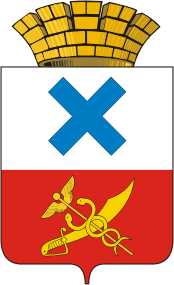 ПОСТАНОВЛЕНИЕадминистрации Муниципального образованиягород Ирбитот  13  июля 2020 года  №  1083-ПА                                                            г. ИрбитО создании оперативного штаба по контролю за обеспечением безопасности людей на водных объектах Муниципального образования город ИрбитВ соответствии с Федеральным законом от 06.10.2003 года № 131-ФЗ «Об общих принципах организации местного самоуправления в Российской Федерации», письма Министерства общественной безопасности Свердловской области от 10.07.2020г № 25-01-81/5257 «О принятии дополнительных мер по обеспечению безопасности людей на воде», руководствуясь статьей 30 Устава Муниципального образования город Ирбит, администрация Муниципального образования город ИрбитПОСТАНОВЛЯЕТ:Создать оперативный штаб по контролю за обеспечением безопасности людей на водных объектах в Муниципальном образовании город Ирбит.Утвердить состав оперативного штаба по контролю за обеспечением безопасности людей на водных объектах в Муниципальном образовании город Ирбит (прилагается).Начальнику отдела организационной работы и документо обеспечения администрации  Муниципального образования город Ирбит И.В. Панкрашкиной организовать размещение настоящего постановления на официальном информационном сайте  администрации Муниципального образования город Ирбит.Контроль за исполнением настоящего постановления оставляю за собой.Глава Муниципального образования город Ирбит                                                                 Н.В. ЮдинУТВЕРЖДЕН постановлением  администрации  Муниципального образования город Ирбит                                                                              от   13.07.2020 года  №  1083 -ПА        СОСТАВоперативного штаба по контролю за обеспечением безопасности людей на водных объектах в Муниципальном образовании город ИрбитПредседатель штаба:– Лобанов Сергей Семенович - первый заместитель главы администрации Муниципального образования город Ирбит;Члены штаба:- Алпацкий Дмитрий Анатольевич – командир региональной общественной организации «Народная дружина Муниципального образования город Ирбит и Ирбитского Муниципального образования» (по согласованию);– Ляпунов Вадим Витальевич - начальник отдела гражданской защиты и общественной безопасности администрации Муниципального образования город Ирбит;– Музычкин Иван Михайлович  - начальник 60 пожарно – спасательной части, 54 пожарно-спасательного отряда федеральной противопожарной службы Государственной противопожарной службы Главного управления Министерства Российской федерации по делам гражданской обороны, чрезвычайным ситуациям и ликвидации последствий стихийных бедствий по Свердловской области" (по согласованию);- Сутягин Александр Григорьевич – директор муниципального казенного учреждения Муниципального образования город Ирбит «Центр общественной безопасности»;- Семенов Валерий Вениаминович – руководитель инспекторского участка (поселка городского типа Белоярский) старший государственный инспектор центра Государственной инспекции по маломерным судам Главного управления  по маломерным судам Главного управления Министерства Российской федерации по делам гражданской обороны, чрезвычайным ситуациям и ликвидации последствий стихийных бедствий по Свердловской области" (по согласованию);- Талькин Артем Валерьевич - начальник межмуниципального отдела  Министерства внутренних дел  России «Ирбитский» (по согласованию);– Шумков Евгений Николаевич – заместитель директора – начальник ЕДДС муниципального казенного учреждения Муниципального образования город Ирбит «Центр общественной безопасности».